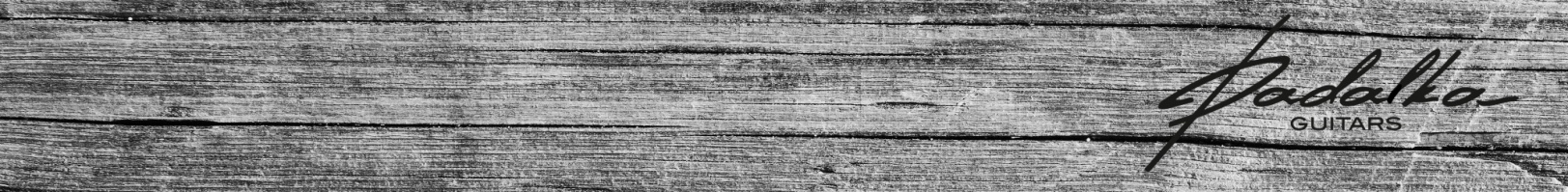 Наименование инструмента: Ваше имя: Контактный e-mail: Общие данныеОбщие данныеМодель                                                            Space / CS / MarsДлина мензуры  24,75'' / 25,5'' / 26,5'' / 27'' / 28'' / МультимензураКоличество струн                                                          6 / 7 / 8Способ крепления грифа      На болтах (указать тип крепежа) /                                          вклеенный / сквозной (только для CS)Обычная /  на левую руку Информация о грифеИнформация о грифеКоличество ладов                                                                 24Материал ладов / размерМатериал - Нейзильбер, Сталь, Бронза (Evo Gold)Размер  -  2.28х1.4мм /  2.54х1.3мм /  2.79х1.45ммКоличество слоёв грифа                               Цельный / 3 / 5 / 7Материал грифа                                                          см.прайсМатериал накладки                                                           см.прайсРадиус накладки                    12” 14'' 16''  20''  37'' мультирадиусТолщина грифа / профильТолщина 18-20мм /19-21мм/ 20-22мм  / Профили ‘’C’’ / ‘’U’’Форма головы                                        A-1 / A-2 / A-3 / CS / MSОкантовка накладки / головы                                     см.прайсМаркеры                                                                      см.прайсРазметка грифа сбоку см.прайсИнкрустацияПорожек                                                                       см.прайсЦвет головы грифа / дерево / тип покрытиясм.прайсЦвет обратной стороны грифа / тип покрытиясм.прайсУсиление грифа           Стандартное (12-24 лад) / на всю длинуПримечанияИнформация о корпусеИнформация о корпусеМатериал корпуса                                                       см.прайсРельеф деки                              скос под руку (для CS и Mars) / рельефный топ (только CS, Mars или Space)Чамберинг                                  облегчение корпуса под топомМатериал  топа                                                           см.прайсОкантовка корпуса                              фальшкант / отсутствуетЦвет / тип покрытия корпуса                                      см.прайсЦвет / тип покрытие топа                                           см.прайсКрышка тембр блока /                                     пластик / деревоКрепление крышки                              шурупы, болты, магнитыПримечанияФурнитура / электроникаФурнитура / электроникаТип бриджа          Hipshot Hardtail / Schaller Tremolo / Floyd RoseКолки       Hipshot Griplock (локовые) / Gotoh SG381 (не локовые)Цвет фурнитуры                                     хром / черный / золотоСтруны (калибр) / СтройТип джека           Space–трубчатый / Mars, CS – с панелью овалРучки регуляторов                  Gotoh Dome-style / Hipshot O-ring  / ИндивидуальныеКрышка анкера                                   да / нет, дерево / пластикДатчикиКрепление датчиков на рамках / без рамокКонфигурация потенциометров   громкость, тон, 3/5-поз переключ. (toggle или лепестковый)Отсечка             нет / на переключ. / на пуш-пуле / на мини туглеПоложения переключателяПреамп / пьезо-седла                                      Graphtech GhostКрепление ремня                                                                               ремнедержатели Gotoh или стреплоки Schaller ПримечанияДополнительная информацияДополнительная информацияСтрана / город  для транспортировкиСтандартная упаковка  / Кейс / РеменьПримечания